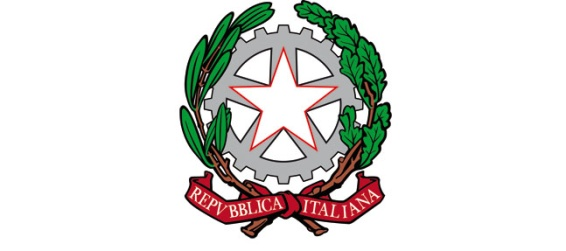 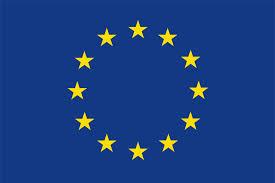 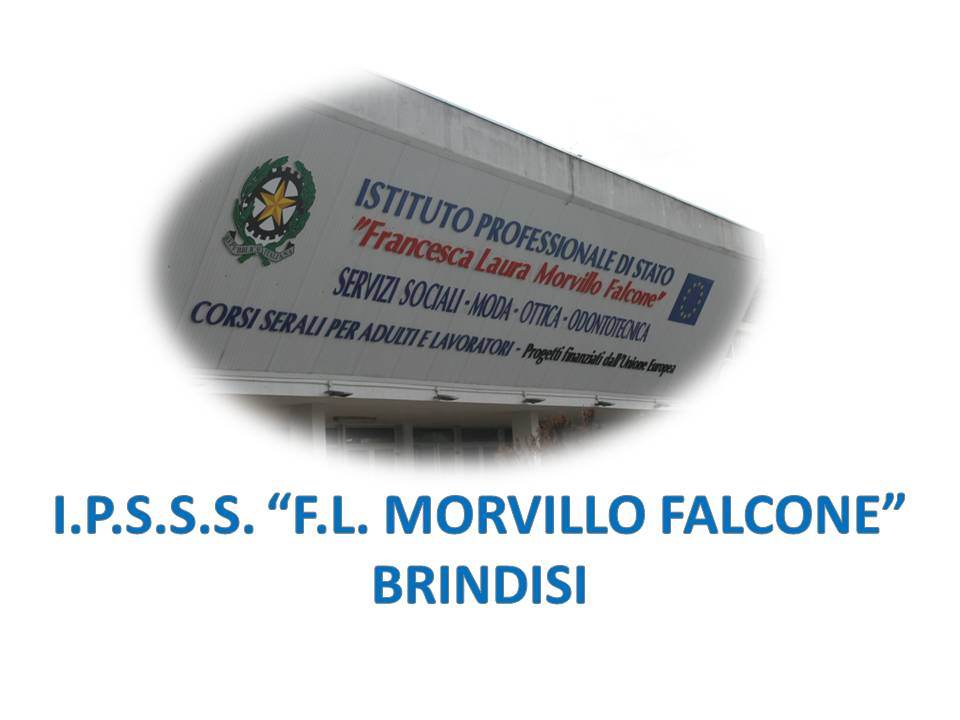 ISTITUTO PROFESSIONALE DI STATO PER I SERVIZI SOCIALI“Francesca Laura MORVILLO FALCONE”Via Galanti, 1 - Tel. 0831/513991brrf010008@istruzione.it – brrf010008@pec.istruzione.it  www.morvillofalconebrindisi.edu.it72100   B R I N D I S IMATERIA: …Psicologia generale e applicata (5 ore settimanali: ..).CLASSE: III AANNO SCOLASTICO: 2021/22DOCENTE: Camposeo AntonioLibro di testo: Corso di Psicologia generale ed applicata D’Isa-Foschini-D’Isa Hoepli ed. I vol.	Argomenti:                                 Modulo 1: Le teorie dell’apprendimento     Gli istinti e l’apprendimento : La scoperta del condizionamento classico ; il condizionamento operante; il connessionismo; l’apprendimento sociale; l’insight                                                                                                     Modulo 2: Gli studi sulla percezione La Gestalt:   L’effetto stroboscopico;  i principi generali della percezione; il concetto di campoil pensiero produttivo e riproduttivo   Modulo 3: La psicologia cognitiva  Le teorie cognitiviste: la scienza cognitiva; l’attenzione; la memoria; Bruner; gli studi sulla social cognition, i pregiudiziModulo 4: La psicoanalisi di Freud La nascita del metodo psicoanalitico: Biografia di Freud; le nevrosi; i meccanismi di difesa; prima topica; seconda topica; le fasi di sviluppo psicosessuali, la teoria delle pulsioni         Il docente